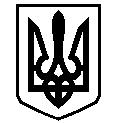 У К Р А Ї Н АВАСИЛІВСЬКА МІСЬКА РАДАЗАПОРІЗЬКОЇ ОБЛАСТІсьомого скликаннясорок третя (позачергова)  сесіяР  І  Ш  Е  Н  Н  Я 01 липня  2019                                                                                                                   № 41Про затвердження  територіальній громаді міста Василівка в особі Василівської міської ради технічної документації із землеустрою щодо інвентаризації земельної ділянки комунальної власності для розміщення та обслуговування артезіанської свердловини № 15 в м. Василівка, вул. СонячнаКеруючись ст. 26 Закону України  «Про місцеве самоврядування в Україні», ст.ст.12, 80,83,122  Земельного кодексу України,  ст. 57 Закону України «Про землеустрій»,  Законом України «Про внесення змін до деяких законодавчих актів України щодо розмежування земель державної та комунальної власності», розглянувши технічну документацію із землеустрою щодо інвентаризації земельної ділянки комунальної власності  для розміщення та обслуговування артезіанської свердловини № 15 в м. Василівка, вул. Сонячна, складену на замовлення Василівської міської ради   ФОП Завадською Є.І., Василівська міська рада В И Р І Ш И Л А :1. Затвердити територіальній громаді міста Василівка в особі Василівської міської ради технічну документацію із  землеустрою щодо  інвентаризації  земельної ділянки комунальної форми власності, кадастровий номер  2320910100:06:046:0096,  площею 0,0400 га для розміщення та обслуговування  артезіанської свердловини № 15 в м. Василівка, вул. Сонячна, згідно КВЦПЗ - землі промисловості, транспорту, зв’язку, енергетики, оборони та іншого призначення, 11.04- для розміщення та експлуатації основних, підсобних і допоміжних будівель та споруд технічної інфраструктури (виробництва та розподілення  газу, постачання пари та гарячої води, збирання, очищення та розподілення води).2. Доручити відділу з питань земельних відносин та земельного кадастру  виконавчого апарату Василівської міської ради зареєструвати право комунальної власності на земельну ділянку  в м. Василівка, вул. Сонячна  площею 0,0400 га для розміщення  та обслуговування артезіанської свердловини № 15 відповідно до  Закону України «Про  державну реєстрацію прав на нерухоме майно та їх обмежень».3. Контроль за виконанням цього рішення покласти на постійну комісію міської ради з питань земельних відносин та земельного кадастру, благоустрою міста та забезпечення екологічної безпеки життєдіяльності населення.Міський голова                                                                                                       Л.М. Цибульняк